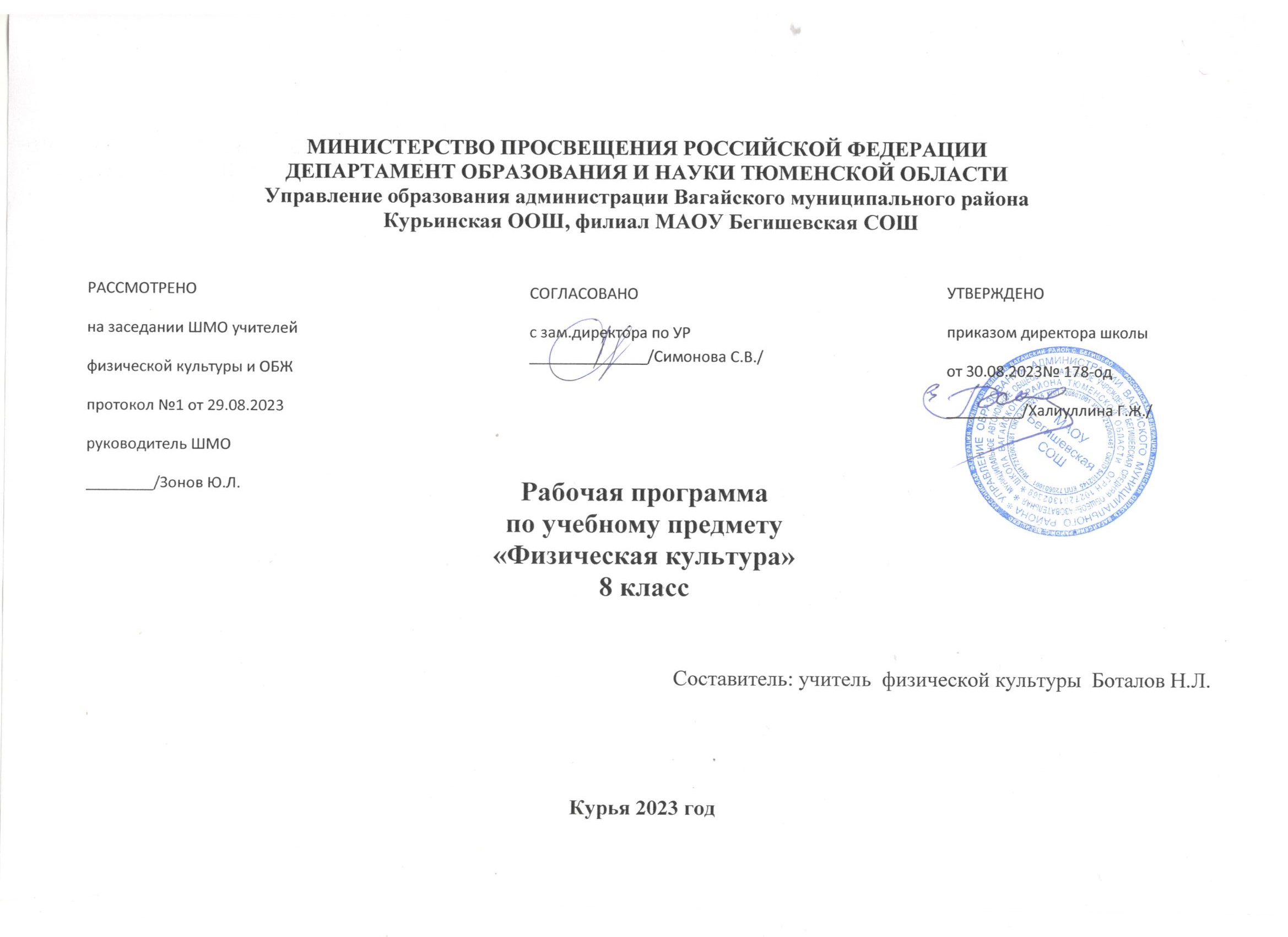 1. Планируемые результаты освоения учебного предмета «Физическая культура» 8 классЛичностные результаты освоения основной образовательной программы основного общего образования должны отражать:1) воспитание российской гражданской идентичности: патриотизма, уважения к Отечеству, прошлое и настоящее многонационального народа России; осознание своей этнической принадлежности, знание истории, языка, культуры своего народа, своего края, основ культурного наследия народов России и человечества; усвоение гуманистических, демократических и традиционных ценностей многонационального российского общества; воспитание чувства ответственности и долга перед Родиной;2) формирование ответственного отношения к учению, готовности и способности обучающихся к саморазвитию и самообразованию на основе мотивации к обучению и познанию, осознанному выбору и построению дальнейшей индивидуальной траектории образования на базе ориентировки в мире профессий и профессиональных предпочтений, с учетом устойчивых познавательных интересов, а также на основе формирования уважительного отношения к труду, развития опыта участия в социально значимом труде;3) формирование целостного мировоззрения, соответствующего современному уровню развития науки и общественной практики, учитывающего социальное, культурное, языковое, духовное многообразие современного мира;4) формирование осознанного, уважительного и доброжелательного отношения к другому человеку, его мнению, мировоззрению, культуре, языку, вере, гражданской позиции, к истории, культуре, религии, традициям, языкам, ценностям народов России и народов мира; готовности и способности вести диалог с другими людьми и достигать в нем взаимопонимания;5) освоение социальных норм, правил поведения, ролей и форм социальной жизни в группах и сообществах, включая взрослые и социальные сообщества; участие в школьном самоуправлении и общественной жизни в пределах возрастных компетенций с учетом региональных, этнокультурных, социальных и экономических особенностей;6) развитие морального сознания и компетентности в решении моральных проблем на основе личностного выбора, формирование нравственных чувств и нравственного поведения, осознанного и ответственного отношения к собственным поступкам;7) формирование коммуникативной компетентности в общении и сотрудничестве со сверстниками, детьми старшего и младшего возраста, взрослыми в процессе образовательной, общественно полезной, учебно-исследовательской, творческой и других видов деятельности;8) формирование ценности здорового и безопасного образа жизни; усвоение правил индивидуального и коллективного безопасного поведения в чрезвычайных ситуациях, угрожающих жизни и здоровью людей, правил поведения на транспорте и на дорогах;9) формирование основ экологической культуры, соответствующей современному уровню экологического мышления, развитие опыта экологически ориентированной рефлексивно-оценочной и практической деятельности в жизненных ситуациях;10) осознание значения семьи в жизни человека и общества, принятие ценности семейной жизни, уважительное и заботливое отношение к членам своей семьи;11) развитие эстетического сознания через освоение художественного наследия народов России и мира, творческой деятельности эстетического характера. Метапредметные результаты освоения основной образовательной программы основного общего образования должны отражать:1) умение самостоятельно определять цели своего обучения, ставить и формулировать для себя новые задачи в учебе и познавательной деятельности, развивать мотивы и интересы своей познавательной деятельности;2) умение самостоятельно планировать пути достижения целей, в том числе альтернативные, осознанно выбирать наиболее эффективные способы решения учебных и познавательных задач;3) умение соотносить свои действия с планируемыми результатами, осуществлять контроль своей деятельности в процессе достижения результата, определять способы действий в рамках предложенных условий и требований, корректировать свои действия в соответствии с изменяющейся ситуацией;4) умение оценивать правильность выполнения учебной задачи, собственные возможности ее решения;5) владение основами самоконтроля, самооценки, принятия решений и осуществления осознанного выбора в учебной и познавательной деятельности;6) умение определять понятия, создавать обобщения, устанавливать аналогии, классифицировать, самостоятельно выбирать основания и критерии для классификации, устанавливать причинно-следственные связи, строить логическое рассуждение, умозаключение (индуктивное, дедуктивное и по аналогии) и делать выводы;7) умение создавать, применять и преобразовывать знаки и символы, модели и схемы для решения учебных и познавательных задач;8) смысловое чтение;9) умение организовывать учебное сотрудничество и совместную деятельность с учителем и сверстниками; работать индивидуально и в группе: находить общее решение и разрешать конфликты на основе согласования позиций и учета интересов; формулировать, аргументировать и отстаивать свое мнение;10) умение осознанно использовать речевые средства в соответствии с задачей коммуникации для выражения своих чувств, мыслей и потребностей; планирования и регуляции своей деятельности; владение устной и письменной речью, монологической контекстной речью;11) формирование и развитие компетентности в области использования информационно-коммуникационных технологий (далее ИКТ- компетенции); развитие мотивации к овладению культурой активного пользования словарями и другими поисковыми системами;12) формирование и развитие экологического мышления, умение применять его в познавательной, коммуникативной, социальной практике и профессиональной ориентации.Предметные результаты изучения предметной области "Физическая культура»  должны отражать:1) понимание роли и значения физической культуры в формировании личностных качеств, в активном включении в здоровый образ жизни, укреплении и сохранении индивидуального здоровья;2) овладение системой знаний о физическом совершенствовании человека, создание основы для формирования интереса к расширению и углублению знаний по истории развития физической культуры, спорта и олимпийского движения, освоение умений отбирать физические упражнения и регулировать физические нагрузки для самостоятельных систематических занятий с различной функциональной направленностью (оздоровительной, тренировочной, коррекционной, рекреативной и лечебной) с учетом индивидуальных возможностей и особенностей организма, планировать содержание этих занятий, включать их в режим учебного дня и учебной недели;3) приобретение опыта организации самостоятельных систематических занятий физической культурой с соблюдением правил техники безопасности и профилактики травматизма; освоение умения оказывать первую доврачебную помощь при легких травмах; обогащение опыта совместной деятельности в организации и проведении занятий физической культурой, форм активного отдыха и досуга;4) расширение опыта организации и мониторинга физического развития и физической подготовленности; формирование умения вести наблюдение за динамикой развития своих основных физических качеств: оценивать текущее состояние организма и определять тренирующее воздействие на него занятий физической культурой посредством использования стандартных физических нагрузок и функциональных проб, определять индивидуальные режимы физической нагрузки, контролировать направленность ее воздействия на организм во время самостоятельных занятий физическими упражнениями с разной целевой ориентацией;5) формирование умений выполнять комплексы общеразвивающих, оздоровительных и корригирующих упражнений, учитывающих индивидуальные способности и особенности, состояние здоровья и режим учебной деятельности; овладение основами технических действий, приемами и физическими упражнениями из базовых видов спорта, умением использовать их в разнообразных формах игровой и соревновательной деятельности; расширение двигательного опыта за счет упражнений, ориентированных на развитие основных физических качеств, повышение функциональных возможностей основных систем организма, в том числе в подготовке к выполнению нормативов Всероссийского физкультурно-спортивного комплекса "Готов к труду и обороне" (ГТО);2. Содержание тем учебного предмета «Физическая культура» 8 класс3. Тематическое планирование по учебному предмету «Физическая культура» 8 класс.Знания о физической культуре (в процессе урока)История физической культуры. Олимпийские игры древности. Возрождение Олимпийских игр и олимпийского движения. История зарождения олимпийского движения в России. Олимпийское движение в России (СССР). Выдающиеся достижения отечественных спортсменов на Олимпийских играх. Краткая характеристика видов спорта, входящих в программу Олимпийских игр. Физическая культура в современном обществе. Организация и про ведение пеших туристских походов. Требования к технике безопасности и бережное отношение к природе (экологические требования). Подготовка к выполнению ВФСК «ГТО».Физическая культура (основные понятия). Физическое развитие человека. Физическая подготовка и ее связь с укреплением здоровья, развитием физических качеств. Организация и планирование самостоятельных занятий по развитию физических качеств. Техническая подготовка. Техника движений и ее основные показатели. Всестороннее и гармоничное физическое развитие. Здоровье и здоровый образ жизни. Способы двигательной (физкультурной) деятельности (в процессе урока)Организация и проведение самостоятельных занятий физической культурой. Подготовка к занятиям физической культурой. Выбор упражнений и составление индивидуальных комплексов для утренней зарядки, физкультминуток, физкультпауз (подвижных перемен). Планирование занятий физической культурой. Проведение самостоятельных занятий прикладной физической подготовкой. Организация досуга средствами физической культуры. Оценка эффективности занятий физической культурой. Самонаблюдение и самоконтроль. Оценка эффективности занятий Физкультурно-оздоровительной деятельностью. Оценка техники движений, способы выявления и устранения ошибок в технике выполнения (технических ошибок). Измерение резервов организма и состояния здоровья с помощью функциональных проб. Физическое совершенствование Физкультурно-оздоровительная деятельность. Оздоровительные формы занятий в режиме учебного дня и учебной недели. Индивидуальные комплексы адаптивной (лечебной) и корригирующей физической культуры. Гимнастика с основами акробатики (18ч.)Организующие команды и приемы. Акробатические упражнения и комбинации. Ритмическая гимнастика девочки). Опорные прыжки.Упражнения и комбинации на гимнастическом бревне (девочки). Упражнения и комбинации на гимнастической перекладине (мальчики). Упражнения и комбинации на гимнастических брусьях: упражнения на параллельных брусьях (мальчики); упражнения на разновысоких брусьях (девочки).Легкая атлетика (21ч.)Беговые упражнения.Прыжковые упражнения.Метание малого мяча.Спортивные игры (44ч.)Баскетбол. Игра по правилам.Волейбол. Игра по правилам.Футбол. Игра по правилам.Национальные виды спорта. Совершенствование технической и тактической подготовки.Лыжная подготовка (16ч.)Совершенствование техники лыжных ходов. Изучение техники конькового хода. Прохождение дистанции 3км, 5 км.№п/пРаздел, тема урокаКол-во часов1Лёгкая атлетика. ИОТ  при  проведении занятий по легкой атлетике. Техника низкого старта. Стартовый разгон. Физическое развитие человека12Техника спринтерского бега. Специальные беговые упражнения. Физическая подготовка и ее связь с укреплением здоровья, развитием физических качеств.13Эстафетный бег, передача эстафетной палочки. Тестирование - бег 30м. Подготовка к выполнению ВФСК «ГТО».14Бег по дистанции.(70-80м).Финиширование. Возрождение Олимпийских игр и олимпийского движения15Спринтерский бег. Финиширование. Эстафетный бег.16Бег 60 м на результат. Специальные беговые упражнения. Подготовка к выполнению ВФСК «ГТО».17Техника прыжка в длину с 11-13 беговых шагов, Подбор разбега. Метание теннисного мяча на дальность с 5-6 шагов18Прыжок в длину с 11-13 беговых шагов. Отталкивание. Метание мяча. Тестирование – подтягивание.19Прыжок в длину с 11-13 беговых шагов. Фаза полета. Приземление. Метание мяча.110Прыжок в длину на результат. История зарождения олимпийского движения в России. Олимпийское движение в России (СССР). Подготовка к выполнению ВФСК «ГТО».111Тестирование – бег (1000м). Специальные беговые упражнения. Подготовка к выполнению ВФСК «ГТО».112Бег (1500м - д., 2000м-м.). Спортивная игра «Лапта». Подготовка к выполнению ВФСК «ГТО».113Баскетбол. ИОТ при проведении занятий по спортивным играм. Сочетание приемов передвижений и остановок игрока. Тестирование – прыжок в длину с места. Выдающиеся достижения отечественных спортсменов на Олимпийских играх.114Техника броска двумя руками от головы с места. Тестирование -  поднимание туловища за 30 сек.115Ведение мяча с пассивным сопротивлением.Тестирование – наклон вперед, стоя. Всестороннее и гармоничное физическое развитие.116Техника  броска двумя руками от головы с места. Передачи мяча двумя руками от груди на месте.117Личная защита. Учебная игра. Краткая характеристика видов спорта, входящих в программу Олимпийских игр.118Сочетание приемов ведения, остановок, бросков мяча. Учебная игра.119Техника  броска  двумя руками от головы с места с сопротивлением. Учебная игра.120Передача мяча одной рукой от плеча на месте. Личная защита. Выбор упражнений и составление индивидуальных комплексов для утренней зарядки, физкультминуток, физкультпауз (подвижных перемен).121Знания о физической культуре. Организация и про ведение пеших туристских походов. Требования к технике безопасности и бережное отношение к природе (экологические требования).122Волейбол. ИОТ при проведении  занятий по волейболу. Стойки и передвижения игрока.123Комбинации из разученных перемещений. Техника приема и передачи мяча над собой во встречных колоннах.124Техника нижней прямой подачи, прием подачи. Игра по упрощенным правилам. Физическая культура в современном обществе.125Техника передачи мяча над собой во встречных колоннах через сетку.  Нижняя прямая подача, прием подачи.126Оценка техники передачи мяча над собой во встречных колоннах через сетку. Физическое развитие человека.127Техника прямого нападающего удара после подбрасывания мяча партнером. Игра по упрощенным правилам.128Гимнастика с основами акробатики. ИОТ  при  проведении занятий по гимнастике. Строевые упражнения. Техника выполнения подъема переворотом. Физическая подготовка и ее связь с укреплением здоровья, развитием физических качеств.129Подъем переворотом в упор толчком двумя ногами (м.). Махом одной ногой толчком другой подъем переворотом (д.).130Подтягивания в висе. Упражнения на гимнастической скамейке. Здоровье и здоровый образ жизни.131Строевые упражнения. Выполнение комбинации на перекладине.132Строевые упражнения. Висы. ОРУ с гимнастической палкой.133Техника выполнения подъема переворотом. Подтягивание в висе.134Изучение техники прыжка способом «согнув ноги» (м.). Прыжок боком с поворотом на 90°(д.).135Строевые упражнения.  Совершенствование техники  опорного прыжка.136Опорный прыжок. ОРУ с мячами. Организация и планирование самостоятельных занятий по развитию физических качеств.137Опорный прыжок. Эстафеты. Техническая подготовка. Техника движений и ее основные показатели.138Выполнение комплекса ОРУ с мячом. Сгибание и разгибание рук в упоре лежа.139Оценка техники опорного прыжка. Эстафеты. Планирование занятий физической культурой. Проведение самостоятельных занятий прикладной физической подготовкой.140Акробатика. Техника кувырка назад, стойка ноги врозь  (м.). Мост и поворот в упор на одном колене.141Лазание по канату в два-три приема. Техника выполнения длинного кувырка (м.). Мост (д.)142Комбинации из разученных акробатических элементов. ОРУ с мячом.143Комбинации из разученных акробатических элементов. Лазание.144Преодоление гимнастической полосы препятствий. Самонаблюдение и самоконтроль145Выполнение на оценку акробатических элементов.146Баскетбол. Техника броска одной рукой от плеча с места. Передача мяча двумя руками от груди в движении.147Сочетание приемов ведения и передач мяча с сопротивлением.  Личная защита. Учебная игра.148Оценка техники броска одной рукой от плеча с места. Учебная игра.149Лыжная подготовка. ИОТ  при  проведении занятий по лыжной подготовке. Совершенствовать технику попеременного двухшажного хода. Измерение резервов организма и состояния здоровья с помощью функциональных проб.150Совершенствование техники одновременного двухшажного хода.151Волейбол. Техника приема и передач мяча. Техника  прямого нападающего удара.152Техника одновременного двухшажногохода. Прохождение дистанции 3 км.  Подготовка к выполнению ВФСК «ГТО».               153Совершенствование техники изученных ходов. Игра на лыжах «Гонки с выбыванием154Волейбол. Техника  прямого нападающего удара. Нижняя прямая подача, прием подачи.155Техника одновременного одношажного хода (стартовый вариант). Прохождение дистанции 1 км на результат.156Техника одновременногобесшажного хода. Прохождение дистанции 3 км. Подготовка к выполнению ВФСК «ГТО».157Волейбол. Передача мяча в тройках после перемещения. Игра по упрощенным правилам.158Совершенствование техники  одновременного одношажного хода (стартовый вариант).159Оценка техники  одновременного одношажного хода. Игра на лыжах «Как по часам».160Волейбол.  Техника отбивания мяча кулаком через сетку.Прямой нападающий удар.161Совершенствование техники скользящего шага при подъеме в гору. Прохождение дистанции 2 км.162Техника спусков и подъемов на склонах. Игра «С горки на горку».163Волейбол.  Оценка техники передачи мяча в тройках после перемещения.  Игра.164Прохождение дистанции 2 км на результат.Техника торможения и поворота «плугом».165Техника спусков и подъемов на склонах. Игра «Спуск  вдвоем». 166Волейбол. Прямой нападающий удар после передачи. Игра по упрощенным правилам.167Совершенствование техники спусков и подъемов.168Применение техники изученных классических ходов в зависимости от рельефа местности.169Баскетбол. Сочетание приемов ведения,   передач и бросков. Игровые задания (2 х 2, 3 х 3).170Техника конькового хода. Прохождение дистанции 4,5 км.171Совершенствование техники конькового хода. Подготовка к выполнению ВФСК «ГТО».172Баскетбол. Передача одной рукой от плеча в движении в тройках с сопротивлением. Учебная игра.173Комплексы дыхательной гимнастики и гимнастики для глаз.174Баскетбол. Сочетание приемов ведения, передачи мяча с сопротивлением. Игровые задания (4 х 4).175Игровые задания (2 х 2, 3 х 3, 4 х 4). Учебная игра.176Сочетание приемов ведения, передачи, броска. Штрафной бросок177Бросок одной рукой от плеча в движении с сопротивлением. Позиционное нападение со сменой места.178Комплексы упражнений для формирования правильной осанки с учетом индивидуальных особенностей физического развития.179Волейбол. Передача мяча в тройках после перемещения. Игра по упрощенным правилам.180Нижняя прямая подача, прием подачи. Игра по упрощенным правилам.181Техника передач и приема мяча снизу. Игра по упрощенным правилам.182Нападающий удар после передачи. Игра по упрощенным правилам.183Нападающий удар в тройках через сетку. Тактика свободного нападения.184Оценка техники владения мячом, нападающего удара. Соревнования по волейболу.185Баскетбол. Техника штрафного броска. Позиционное нападение со сменой места.186Оценка техники штрафного броска. Учебная игра.187Сочетание приемов ведения, передачи, броска с сопротивлением. Быстрый прорыв (2x1,3 х 2).188Взаимодействие двух игроков через заслон. Учебная игра.189Оценка техники ведения мяча с сопротивлением. Быстрый прорыв (2x1,3 х 2).190Быстрый прорыв (4 х 2). Учебная игра.191Быстрый прорыв (3 х 1). Взаимодействие игроков в защите через заслон.Тестирование -  поднимание туловища.192Быстрый прорыв (3 х 2). Взаимодействие игроков в нападении через заслон.Тестирование – прыжок в длину с места.193Быстрый прорыв (4 х 2). Учебная игра.Тестирование – подтягивание.194ИОТ  при проведении занятий по легкой атлетике. Техника спринтерского бега.195Техника низкого старта. Эстафетный бег (круговая эстафета).196Бег по дистанции (70-80м),Финиширование.Тестирование - бег 30м. Подготовка к выполнению ВФСК «ГТО».197Техника спринтерского бега. Специальные беговые упражнения198Бег на результат (60м). Специальные беговые упражнения. Подготовка к выполнению ВФСК «ГТО».199Техника прыжка в высоту с 11-13 беговых шагов. Отталкивание. Метание мяча на дальность.1100Метание мяча (150 г)на дальность с 5-6 шагов. Тестирование – бег (1000м). Подготовка к выполнению ВФСК «ГТО».1101Оценка метания мяча (150 г) на дальность с 5-6 шагов1102Техника прыжка в высоту с 11-13 беговых шагов.  Специальные беговые упражнения1Итого 102